FGB – ‘Following God’s Best’-sharing remarkable NEW LIFE storiesWe invite you to our July 2016 Dinner to hear our guest speakerDarryl Faulkner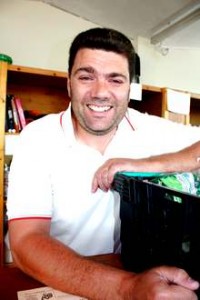 Darryl was ensnared in what he thought was true Christianity but in reality was a mind controlling cult. How did he escape 16 years of this counterfeit to find the real thing? Come and find out at our dinner. Monday July 25th 2016 at 7:30 p.m.
The Skylark Hotel, Aviation Way, Southend-On-Sea, Essex, SS2 6UN 
BUFFET MEAL WITH COFFEE/TEA only £12.00
There are a number of meal options. Please let us know when booking if you have any special dietary requirementsFor more information or to book your dinners please ring Andy Parker 07817 873562 - Colin Bass 07958 766553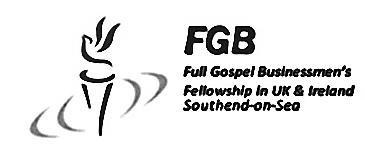 Or go to our website at fgbuk-southend.weebly.comAll our meetings are open to the general public both men and women and you can be assured of a warm welcome at any of our dinners especially if you’ve never been before.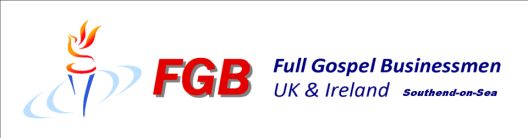 FGB – ‘Following God’s Best’-sharing remarkable NEW LIFE storiesWe invite you to our July 2016 Dinner to hear our guest speakerDarryl FaulknerDarrly was ensnared in what he thought was true Christianity but in reality was a mind controlling cult. How did he escape 16 years of this counterfeit to find the real thing? Come and find out at our dinner. Monday July 25th 2016 at 7:30 p.m.
The Skylark Hotel, Aviation Way, Southend-On-Sea, Essex, SS2 6UN 
BUFFET MEAL WITH COFFEE/TEA only £12.00
There are a number of meal options. Please let us know when booking if you have any special dietary requirementsFor more information or to book your dinners please ring Andy Parker 07817 873562 - Colin Bass 07958 766553Or go to our website at fgbuk-southend.weebly.comAll our meetings are open to the general public both men and women and you can be assured of a warm welcome at any of our dinners especially if you’ve never been before. FGB – ‘Following God’s Best’-sharing remarkable NEW LIFE storiesWe invite you to our July 2016 Dinner to hear our guest speakerDarryl FaulknerDarrly was ensnared in what he thought was true Christianity but in reality was a mind controlling cult. How did he escape 16 years of this counterfeit to find the real thing? Come and find out at our dinner. Monday July 25th 2016 at 7:30 p.m.
The Skylark Hotel, Aviation Way, Southend-On-Sea, Essex, SS2 6UN 
BUFFET MEAL WITH COFFEE/TEA only £12.00
There are a number of meal options. Please let us know when booking if you have any special dietary requirementsFor more information or to book your dinners please ring Andy Parker 07817 873562 - Colin Bass 07958 766553Or go to our website at fgbuk-southend.weebly.comAll our meetings are open to the general public both men and women and you can be assured of a warm welcome at any of our dinners especially if you’ve never been before.